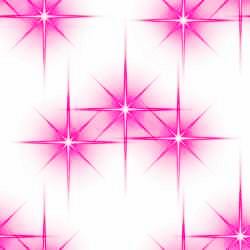 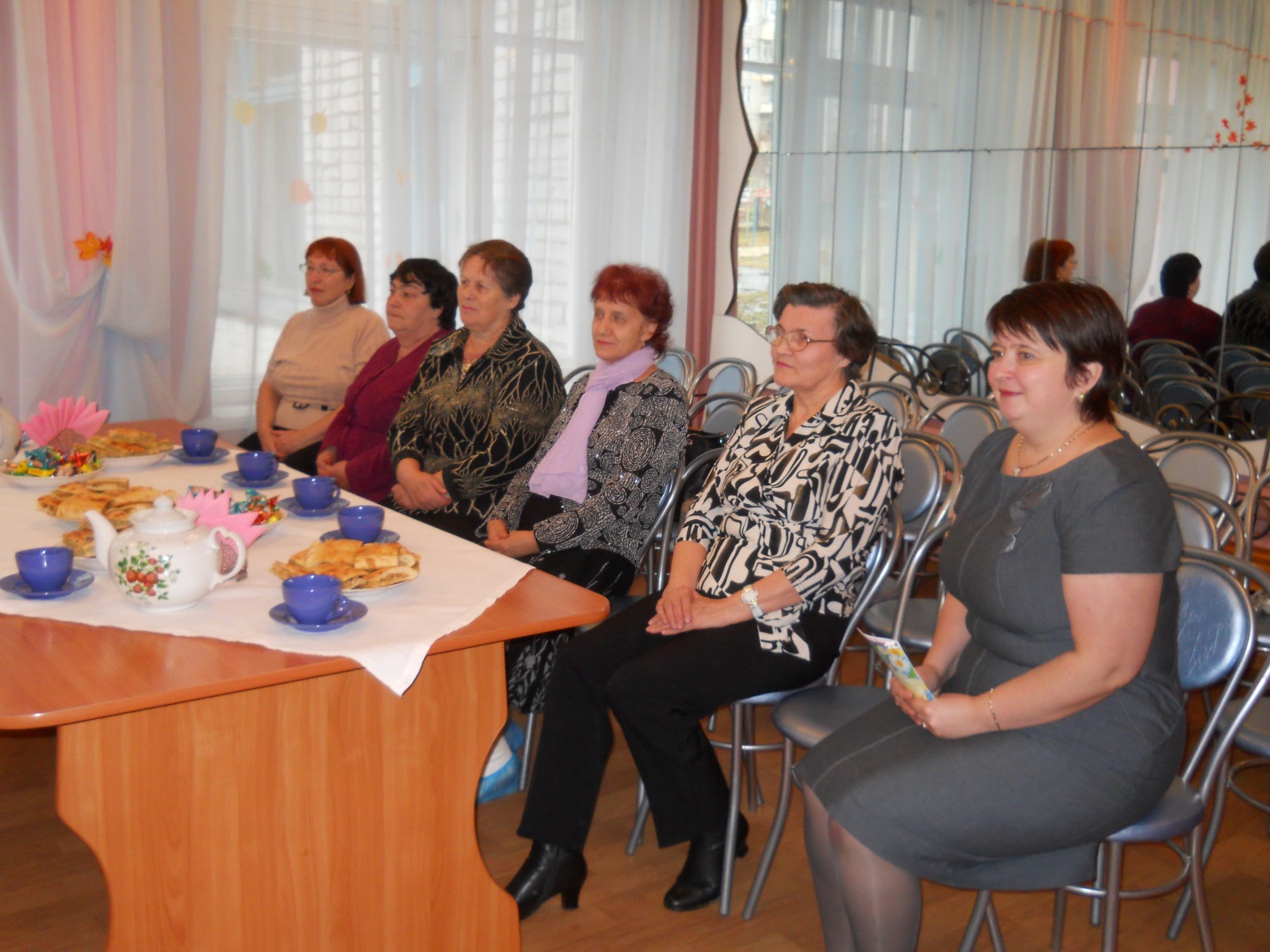 День пожилого человека 2018год.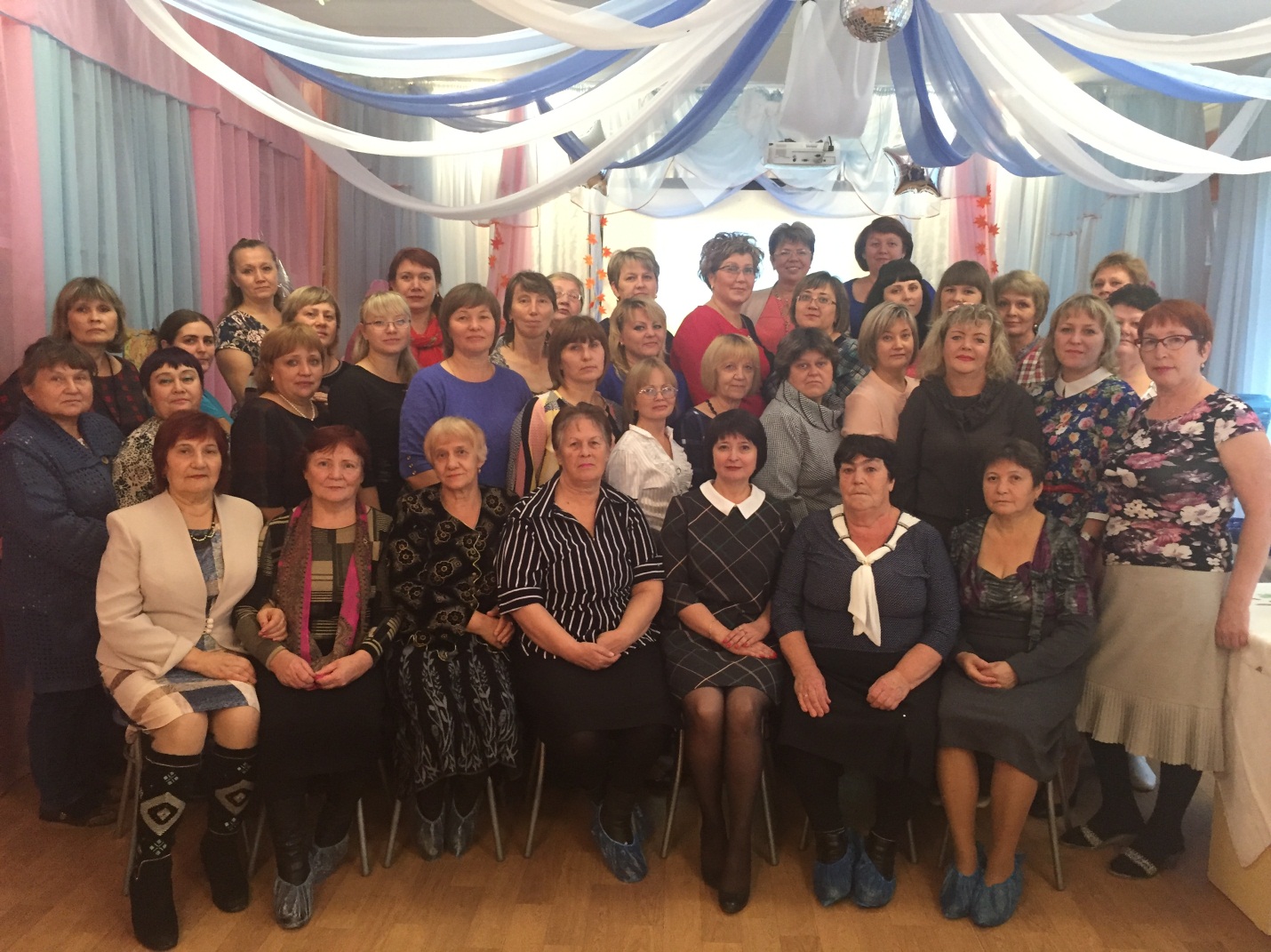 